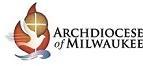 Archdiocese of Milwaukee 175th AnniversaryGrade 4 Unit Plan:  Important People in the History of the Archdiocese of MilwaukeeEssential Question: How have key people/events in Wisconsin history influenced the Archdiocese of Milwaukee?Key Understanding: There were key Catholic figures/events that influenced where immigrants settled and who was called to build the Kingdom of God in that community.Suggested Activities and Resources:Events and Demographic Influences:Compare and contrast the changes in the Archdiocese of Milwaukee (1843 to present) and discuss what factors led to the creation of smaller dioceses in Wisconsin over time (such as geography, population, Church leadership, and Canon Law).  Research the population shifts that led to the creation of dioceses in the state.Investigate the impact changing demographics has on the celebrations, rituals, and worship experiences in your parish/school from its founding to the present.Key Historical Figures:Identify the key leaders who impacted the (Arch)diocese of Milwaukee from 1843 to the present.In groups, synthesize the life of each key figure and identify 3-4 attributes/characteristics that helped each become a successful leader.Who were our founders? Research names on dedicatory plaques and windows in the church/ names of halls/buildings.  Who were the people who donated to build and decorate the church or what was their contribution for having something named after them?Plan a family event for the sharing of research, stories, and memories of parents/parish elders.Assessment:Create a biographical piece (written, pictorial, multimedia) about a key figure in the history of the Archdiocese and/or your parish/school.  Discuss who the audience might be for the information.Determine (by teams or a class) how their research will be shared with the target audience.  This can be done collaboratively or you may have predetermined options.Provide clear criteria rubric for the final product.  Video Rubric   Correlate the criteria to history, ELA, and CST standards outlined in the unit plan. Reflection (required): Reflect on the personal/spiritual characteristics that shaped the person you researched and their place in history.  Identify key 3-4 characteristics that you feel were most significant in helping them serve as a leader in the Church. Compile the names and key characteristics as each biographical piece is shared.Reflect on how the life of a key historical figure can guide/model how you can be a leader in your parish/school community.  Select the person who inspires you the most and respond to the following sentence stems:I can relate to…  because...                                        I am like… in how I ….                                        I can grow in my faith by…			I can become a leader in my parish by...Resources:“Father Marquette and the Indians” painting, 1869 by Wilhelm Alfred Lamprecht.Historical Overview of the Archdiocese of Milwaukee including articles and archival documents.Historical significance of the St. Patrick’s Day Parade in 1843Journal Sentinel coverage of the St. Patrick’s Day Parade in 1843The Catholic Almanac listing for the Diocese of Milwaukee, 1845 provides a census of parishes, institutions, and Catholics in the diocese.Missionary map of Wisconsin and Upper Michigan.  Wisconsin Dioceses boundaries 1843 - presentCurrent Archdiocese of Milwaukee map“In 1869 and 1905, the United States was still considered a “mission territory” and came under the jurisdiction of the Congregation Propaganda Fide. New dioceses were erected when the Catholic population had grown in size and stability, there was sufficient economic foundation to support the new structure, and there were sufficient clergy to supply for the needs of the people. In 1946 the law in place was the 1917 Code of Canon Law. The same criteria for establishing a new diocese remained the same.”  - Barbara Anne Cusack, Chancellor, Archdiocese of Milwaukee(Code of Canon Law - creation of new dioceses)"German Sisterhoods" Rev. Steven Avella In the Richness of the Earth pp. 73-83."The Catholicisms of Wisconsin" Rev. Steven Avella In the Richness of the Earth pp. 49-50.Map of the Archdiocese of Milwaukee 2018History of Religious Orders in the Archdiocese of MilwaukeeVideo Rubric   Archdiocese of Milwaukee 175th Video Submission ApplicationVideo Guidelines and Submission Process